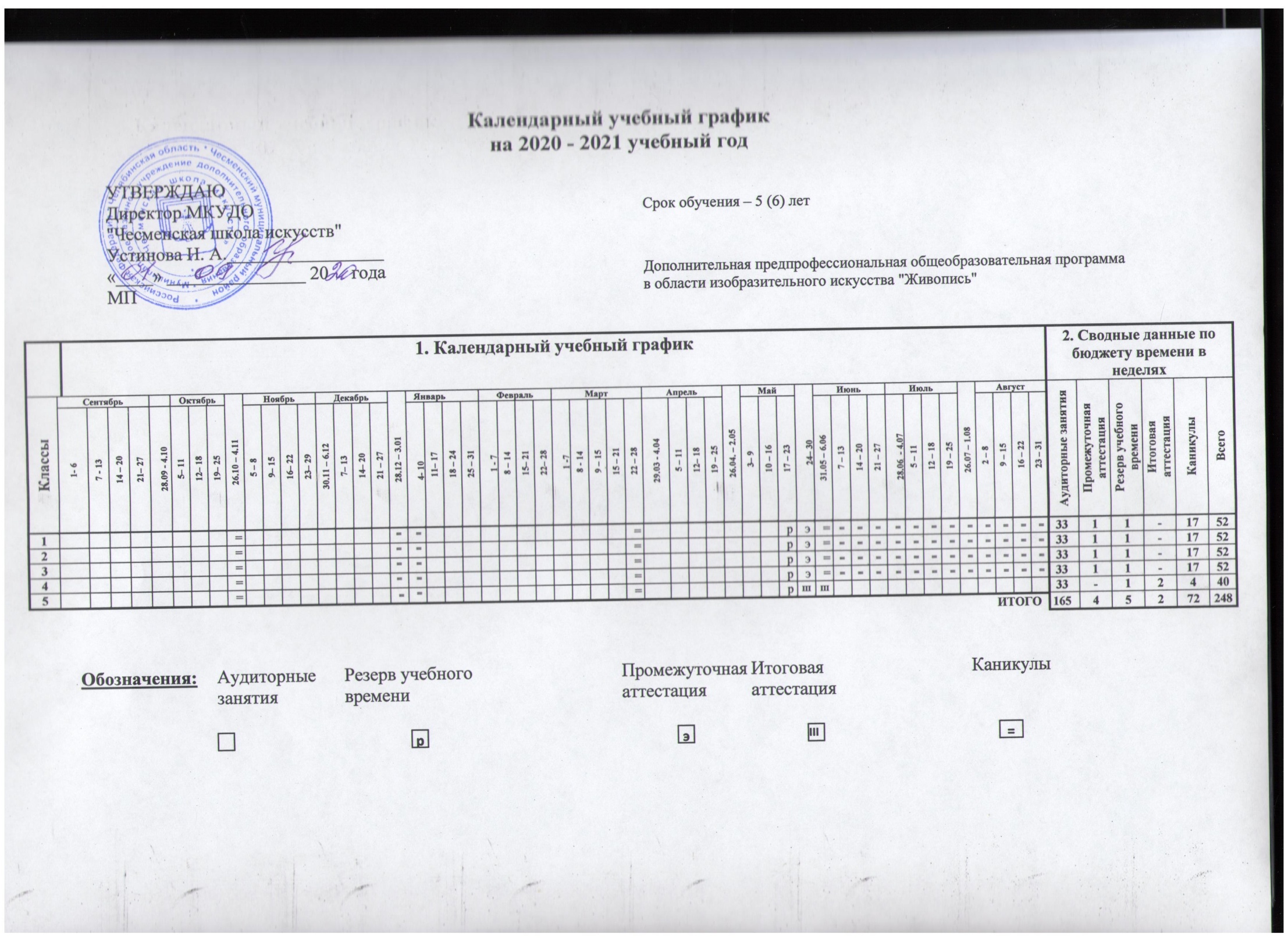 Календарный учебный графикна 2020 - 2021 учебный годУТВЕРЖДАЮ Директор МКУДО "Чесменская школа искусств" Срок обучения – 5 (6) летУстинова Н. А._________________«____» _______________ 20     годаМПДополнительная предпрофессиональная общеобразовательная программав области изобразительного искусства "Живопись"1. Календарный учебный график1. Календарный учебный график1. Календарный учебный график1. Календарный учебный график1. Календарный учебный график1. Календарный учебный график1. Календарный учебный график1. Календарный учебный график1. Календарный учебный график1. Календарный учебный график1. Календарный учебный график1. Календарный учебный график1. Календарный учебный график1. Календарный учебный график1. Календарный учебный график1. Календарный учебный график1. Календарный учебный график1. Календарный учебный график1. Календарный учебный график1. Календарный учебный график1. Календарный учебный график1. Календарный учебный график1. Календарный учебный график1. Календарный учебный график1. Календарный учебный график1. Календарный учебный график1. Календарный учебный график1. Календарный учебный график1. Календарный учебный график1. Календарный учебный график1. Календарный учебный график1. Календарный учебный график1. Календарный учебный график1. Календарный учебный график1. Календарный учебный график1. Календарный учебный график1. Календарный учебный график1. Календарный учебный график1. Календарный учебный график1. Календарный учебный график1. Календарный учебный график1. Календарный учебный график1. Календарный учебный график1. Календарный учебный график1. Календарный учебный график1. Календарный учебный график1. Календарный учебный график1. Календарный учебный график1. Календарный учебный график1. Календарный учебный график1. Календарный учебный график1. Календарный учебный график1. Календарный учебный график2. Сводные данные по бюджету времени в неделях2. Сводные данные по бюджету времени в неделях2. Сводные данные по бюджету времени в неделях2. Сводные данные по бюджету времени в неделях2. Сводные данные по бюджету времени в неделях2. Сводные данные по бюджету времени в неделяхКлассыСентябрьСентябрьСентябрьСентябрьСентябрьОктябрьОктябрьОктябрь26.10 – 4.11НоябрьНоябрьНоябрьНоябрьДекабрьДекабрьДекабрьДекабрь28.12 – 3.01ЯнварьЯнварьЯнварьЯнварьФевральФевральФевральФевральМартМартМартМартМартАпрельАпрельАпрельАпрель26.04. – 2.05МайМайМай24– 30ИюньИюньИюньИюньИюльИюльИюльИюль26.07 – 1.08АвгустАвгустАвгустАвгустАудиторные занятияПромежуточнаяаттестация Резерв учебного времениИтоговая аттестацияКаникулыВсего Классы1- 61- 67 - 1314 – 2021– 2728.09 - 4.105– 1112– 1819– 2526.10 – 4.115 – 89– 1516– 2223– 2930.11 – 6.127– 1314– 2021 – 2728.12 – 3.014- 1011– 1718 – 2425 – 311 - 78 – 1415– 2122– 281 -78 - 149 – 1515 – 2122 – 2829.03 - 4.045 – 1112– 1819 – 2526.04. – 2.053– 910 – 1617 – 2324– 3031.05 – 6.067 – 1314 – 2021 – 2728.06  - 4.075 – 1112 – 1819 – 2526.07 – 1.082 – 89 – 1516 – 2223 – 31Аудиторные занятияПромежуточнаяаттестация Резерв учебного времениИтоговая аттестацияКаникулыВсего 1====рэ=============3311-17522====рэ=============3311-17523====рэ=============3311-17524====рэ=============3311-17525====рIIIIII33-12440ИТОГОИТОГОИТОГОИТОГОИТОГОИТОГОИТОГОИТОГОИТОГО16545272248Обозначения:Аудиторные занятияРезерв учебного времениПромежуточная аттестацияИтоговая аттестацияКаникулы